Media/School Website Permission Form 2023/2024Dear Parents/ Guardians: We would like to tell the community about the many positive things taking place in our school. However, we want to strike the right balance between getting our message out and respecting the wishes of parents/guardians who do not want their child/children photographed, videotaped, or their child/children name displayed on the Ottawa Islamic School classroom or website. Please fill in the following permission form and return it to the school as soon as possible. Jazkallah Kheiran,Muna Egeh / School Principal Media PublicationsI consent to my child being photographed, videotaped, or interviewed and their name and image used in school publications and or medical coverage of school related events.I do NOT consent to my child being photographed, videotaped, or interviewed and their name and image used in school publications and or medical coverage of school related events.School Website/School-wide Social MediaI consent to my child’s school work (text, videotape, audio, art, etc.), name, and/or photo/image/video image being used on the school website. (Please note as a normal practice the school will not publish names of students. Most pictures will be group shots) I do NOT consent to my child’s school work (text, videotape, audio, art, etc.), name, and/or photo/image/video image being used on the school website. (Please note as a normal practice the school will not publish names of students. Most pictures will be group shots).Classroom- Website/blog/emailI do consent to my child’s work, name or photo/image/video being used on a teacher’s blog/website or email communication to parents.         I do NOT consent to my child’s work, name or photo/image/video being used on a teacher’s blog/website or email communication to parents.         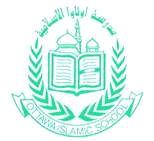 Ottawa Islamic School10 Coral Ave, Ottawa, Ontario K2E 5Z6Tel: 1.613.727.5066 | Fax: 1.613.727.8486 |Student Name(s): (please print)Grade(s):Parent / Guardian Name:Parent / Guardian Signature:Date: